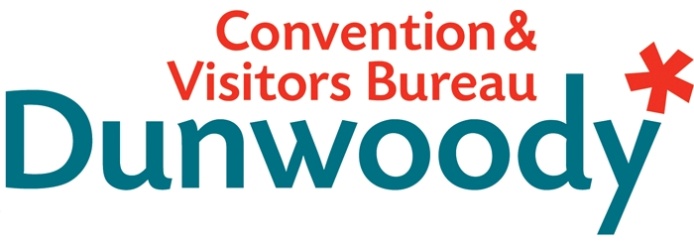 Special Called Board Meeting September 25, 2013Agenda 
Meeting Agenda:Meeting Called to OrderMinutes			July 31, 2013Committee ReportsExecutive			Bob Cottle Personnel			Mallard HollidayFinance				Bill Grant Director’s Report			Katie BishopOld BusinessWelcome New Board MemberApproval of Incentive Program PlanNew Business2014 Budget 2014 Marketing and Sales Plan DiscussionAdjourn 